Guía de aprendizaje Religión N° 3.Profesora: Solange Postigo M.Curso: Séptimo AObjetivo: Ser un fiel reflejo a seguir respondiendo positivamente a las acciones del  mundo interior y exterior reflexionando sobre ser mejor persona.Indicador de evaluación:  Descubren que los deseos de vivir y de cuidarse son fundamentales para sus vidas.Instrucciones: Desarrolla las siguientes preguntas, escríbelas en un documento Word, envíalas a spaolapos@gmail.com., donde además deberás escribir tu nombre y curso. Recuerda utilizar una buena ortografía y disposición, para realizar un buen trabajo.TU NOMBRE:TU CURSO:Lee con atención las siguientes frases y reflexiona sobre lo que se expresa.Al despertar esta mañana me preguntaba:¿Qué voy a hacer para hacer mi día diferente hoy?Y ahí mismo en mi habitación encontré la respuesta.Luego responde a estas preguntas en un mínimo de 5 líneas c/u.¿Qué pensamientos positivos te provoco al leer y reflexionar, lo leído anteriormente? y ¿Por qué?¿Qué pensamientos negativos te provoco al leer y reflexionar, lo leído anteriormente? Y ¿Por qué?Señala y comenta con tu familia estas frases.Respondan, ¿Qué comentaron en tu familia sobre las frases positivamente y negativamente ? y ¿Por qué? (En un mínimo de 5 líneas).Elijan una de las frases con la que se identifican como familia y responde el ¿por qué?, (En un mínimo de 5 líneas).Responde en conjunto con tu familia ¿Qué deseos tienen para el presente? Y ¿Qué acciones positivas han realizado para lograrlos?, (En un mínimo de 5 líneas).Escribe 3 propuestas de deseos que puedan ayudar a tu familia y a ti, para mejorar su diario vivir.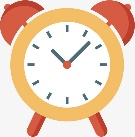 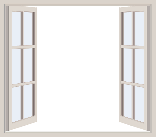 El techo me dijo: Tú puedes llegar alto.La ventana me dijo: Observa y disfruta lo maravilloso que hay en el mundo.El reloj me dijo: Valora cada segunda de tu vida, cuenta.El espejo me dijo: Mira tus virtudes y cualidades que tienes.El calendario me dijo: Ten paciencia, vive el presente.La Puerta me dijo: Abre la mente y el corazón para luchar por tus metas. 